Year 10 Spanish TERM 2: Lessons Outline 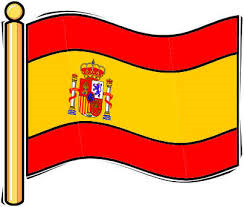 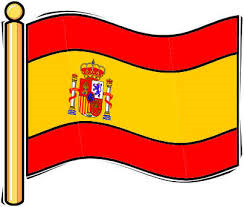 Pupils have 2 lessons of Spanish a week (one single and one double).  Pupils have been given their own copy of the GCSE Viva  textbook they also have access to online resources to accompany the textbook https://pearsonactivelearn.com/If absent, pupils should read through the vocabulary for that section of the book (found on pages 48-49 ) and then work through all of the exercises (with the exception of the listening tasks). Pupils should copy the relevant vocabulary in to their folders and learn it. For extension they could also look at lessons on BBC Bitesize or Oak Academy where there are a range of topic areas to extend their learning.  Pupils can also use the Linguascope or Language gym websites.Homework will be to do the accompanying exercises on Active learn for that unit. Week Beginning Work set (Viva GCSE- Chapter 2)Link to pages in textbook or alternative activity   1st NovemberPUNTO DE PARTIDA 1 AND ¿QUÉ TAL LOS ESTUDIOS?Giving opinions about school subjectsDescribing school facilitiesTalking about subjects and teachersUsing comparatives and superlativesJustifying opinions using a range of languagePages 28-29Pages 32-338th NovemberPUNTO DE PARTIDA 2Describing school uniform and the school dayUsing adjectivesPages 30-3115th NovemberMI NUEVO INSTIDescribing your schoolUsing negativesComparing then and nowPages 34-3522nd NovemberESTÁ PROHIBIDOTalking about school rules and problemsUsing phrases followed by the infinitiveTackling harder listening exercisesPages 36-3729th NovemberDESTINO ZARAGOZATalking about plans for a school exchangeUsing the near future tenseAsking and answering questionsPages 38-396th DecemberMIS CLUBS Y MIS ÉXITOSTalking about activities and achievementsUsing object pronounsSaying how long you have been doing somethingPages 40-4113th DecemberREVISION AND ASSESSMENT WEEKVocabulary revisionPlease email your teacher for the assessment papers if you are absent.Vocab pages for revision – Pages 48-49